#СделаемМирДобрее#ВолонтерыПобеды#АмыизПензыЕжегодная акция «Праздник Мудрости и Опыт»  традиционно объединяет самое большое количество волонтеров, которые готовы выйти 1 октября – в День пожилого человека – на улицы  Тамалы, чтобы вручить цветы и добрые пожелания всем бабушкам и дедушкам! Наметив несколько маршрутов и разбившись на группы, взяв с собой букеты цветов, кадеты пошли по родному поселку, даря всем хорошее настроение! Фотографы акции трудились на славу! Положительные эмоции тех, кому вручали волонтеры цветы, кому желали здоровья и долгих лет жизни, кого благодарили за мудрость и жизненный опыт, запечатлены на снимках! Для кого-то это всего лишь несколько минут волонтерской работы, для кого-то возможность подарить другим хорошее настроение в пасмурный октябрьский день, а для кого-то возможность сделать наш мир лучше!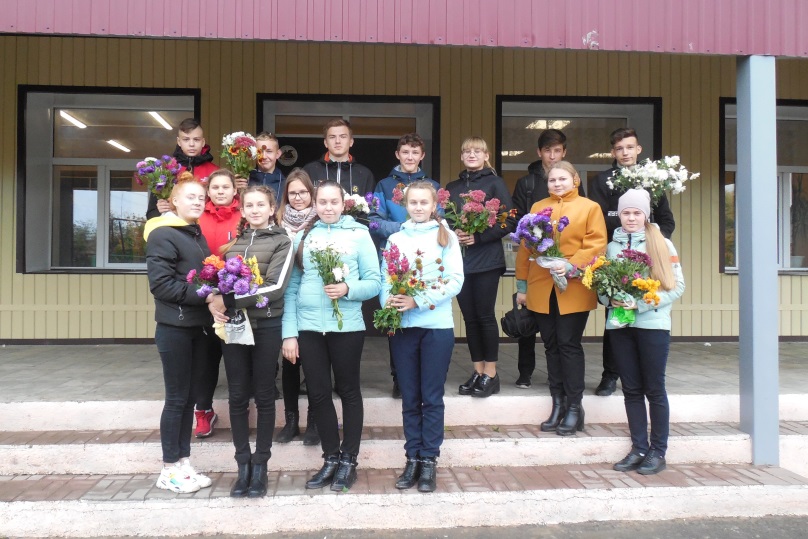 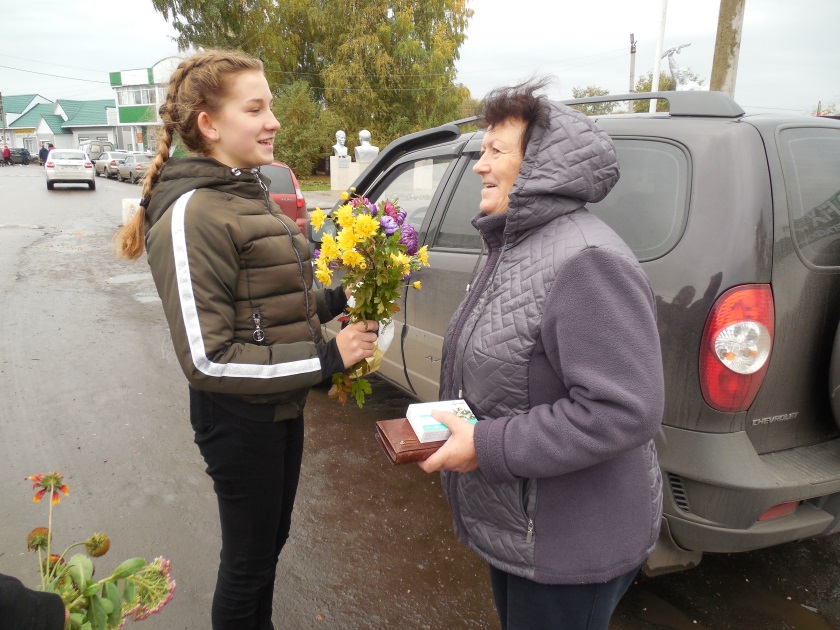 